PUBLIC MEETING NOTICE Interagency Coordinating Council (SICC)October 8, 20141:00p.m. – 3:30p.m.Louisiana Purchase Room Claiborne Building 1201 N. Third Street, Baton Rouge 70802AGENDACall to Order/ Welcome and IntroductionsAction ItemsReview and Approval of Minutes July 9, 2014ReportsExecutive Director—Christie Smith Lead Agency Report—Brenda Sharp  SSIP UpdateAPR TargetsFamily Cost Participation Managed Care Update Regional ICC ReportsCommittee Reports: Ad-Hoc Outcomes Committee Ad-Hoc Equity CommitteeAd-Hoc Professional Development Committee  Ad-Hoc Fiscal Management and Program Stability Committee Other Business:       V.	Public Comments     VI.	Adjournment LOUISIANA SICC MISSION STATEMENTTo work in collaboration with the Louisiana Office for Citizens with Developmental Disabilities, in an advisory capacity, to design and oversee the implementation of a family-centered, community-based, comprehensive, interagency system for infants and toddlers (birth through two years) who are eligible for EarlySteps, and their families. Advise and assist the Lead Agency in the monitoring and evaluation of this system to ensure that families are supported and the potential of each child is maximized.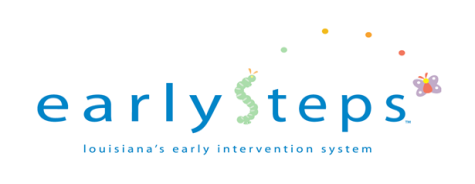 Council meetings are open to the public. 